Име: __________________________________УПИШИ КОЈИ БРОЈ НЕДОСТАЈЕ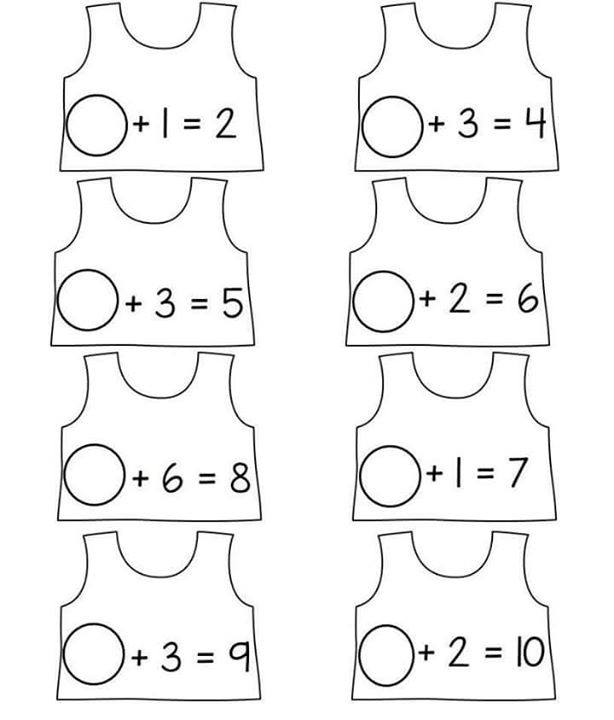 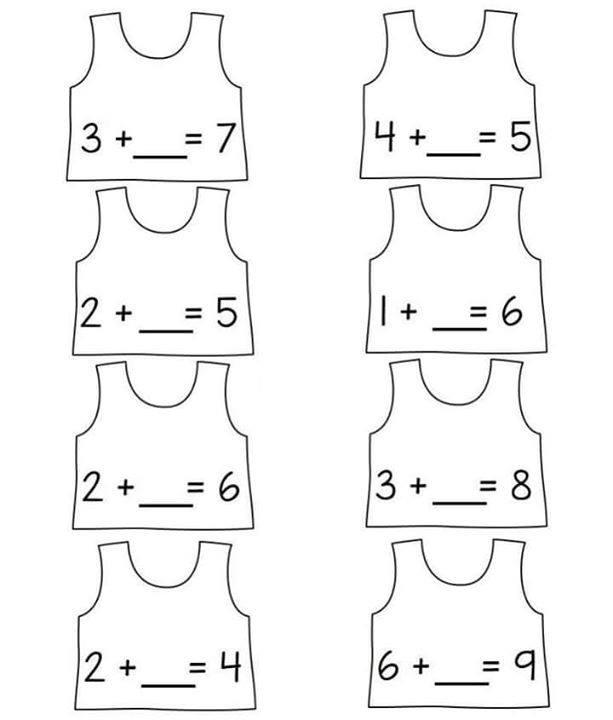 Име: __________________________________УПИШИ КОЈИ БРОЈ НЕДОСТАЈЕИме: __________________________________УПИШИ КОЈИ БРОЈ НЕДОСТАЈЕИме: __________________________________УПИШИ КОЈИ БРОЈ НЕДОСТАЈЕ